ПРОТОКОЛ № _____Доп. Вр.                    в пользу                                           Серия 11-метровых                    в пользу                                            Подпись судьи : _____________________ /_________________________ /ПредупрежденияУдаленияПредставитель принимающей команды: ______________________ / _____________________ Представитель команды гостей: _____________________ / _________________________ Замечания по проведению игры ______________________________________________________________________________________________________________________________________________________________________________________________________________________________________________________________________________________________________________________________________________________________________________________________________________________________________________________________________________________________________________________________Травматические случаи (минута, команда, фамилия, имя, номер, характер повреждения, причины, предварительный диагноз, оказанная помощь): _________________________________________________________________________________________________________________________________________________________________________________________________________________________________________________________________________________________________________________________________________________________________________________________________________________________________________Подпись судьи:   _____________________ / _________________________Представитель команды: ______    __________________  подпись: ___________________    (Фамилия, И.О.)Представитель команды: _________    _____________ __ подпись: ______________________                                                             (Фамилия, И.О.)Лист травматических случаевТравматические случаи (минута, команда, фамилия, имя, номер, характер повреждения, причины, предварительный диагноз, оказанная помощь)_______________________________________________________________________________________________________________________________________________________________________________________________________________________________________________________________________________________________________________________________________________________________________________________________________________________________________________________________________________________________________________________________________________________________________________________________________________________________________________________________________________________________________________________________________________________________________________________________________________________________________________________________________________________________________________________________________________________________________________________________________________________________________________________________________________________________________________________________________________________________________________________________________________________________________________________________________________________________________________________________________________________________________________________________________________________________________________________________________________________________________________Подпись судьи : _________________________ /________________________/ 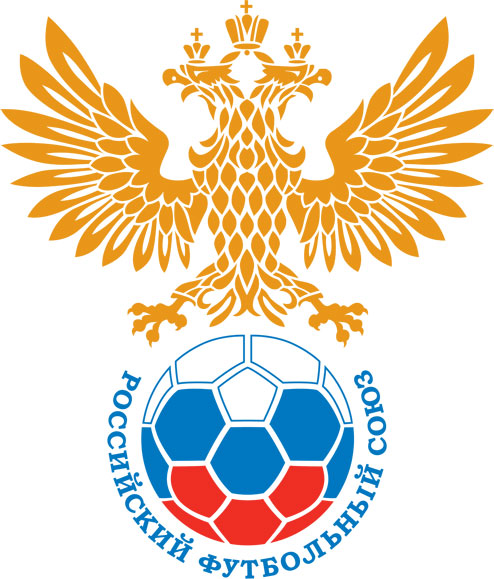 РОССИЙСКИЙ ФУТБОЛЬНЫЙ СОЮЗМАОО СФФ «Центр»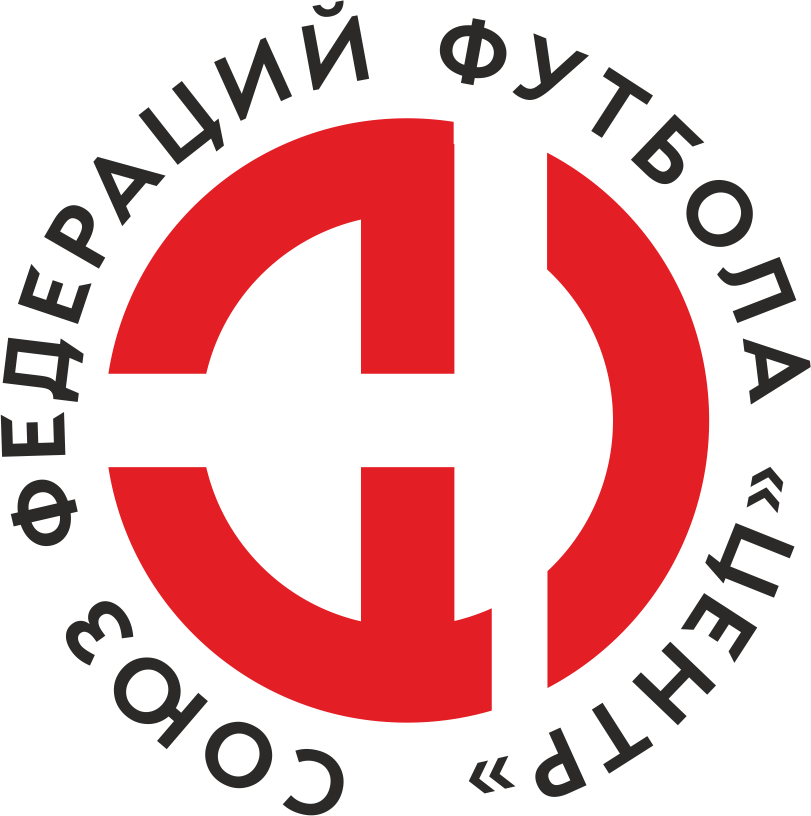    Первенство России по футболу среди команд III дивизиона, зона «Центр» _____ финала Кубка России по футболу среди команд III дивизиона, зона «Центр»Дата:4 мая 2019Торпедо (Волжский)Торпедо (Волжский)Торпедо (Волжский)Торпедо (Волжский)Русичи-Орёл (Орёл)Русичи-Орёл (Орёл)команда хозяевкоманда хозяевкоманда хозяевкоманда хозяевкоманда гостейкоманда гостейНачало:15:00Освещение:Количество зрителей:350Результат:5:4в пользуТорпедо (Волжский)1 тайм:2:1в пользув пользу Торпедо (Волжский)Судья:Стрелков Андрей  (Курск)кат.1 помощник:Джабборов Диловар (Курск)кат.2 помощник:Заковинько Богдан (Курск)кат.Резервный судья:Резервный судья:кат.Инспектор:Балибардин Николай Иванович (Михайловка)Балибардин Николай Иванович (Михайловка)Балибардин Николай Иванович (Михайловка)Балибардин Николай Иванович (Михайловка)Делегат:НетНетНетНетСчетИмя, фамилияКомандаМинута, на которой забит мячМинута, на которой забит мячМинута, на которой забит мячСчетИмя, фамилияКомандаС игрыС 11 метровАвтогол1:0Далер ДаурскийТорпедо (Волжский)101:1Иван ЩербаковРусичи-Орёл (Орёл)142:1Дмитрий ГубочкинТорпедо (Волжский)45+3:1Дмитрий ГубочкинТорпедо (Волжский)484:1Александр БлиновТорпедо (Волжский)505:1Сергей СечинТорпедо (Волжский)715:2Артём ЛукшаРусичи-Орёл (Орёл)730:0Максим Николаев 770:0Максим Николаев 87Мин                 Имя, фамилия                          КомандаОснованиеРОССИЙСКИЙ ФУТБОЛЬНЫЙ СОЮЗМАОО СФФ «Центр»РОССИЙСКИЙ ФУТБОЛЬНЫЙ СОЮЗМАОО СФФ «Центр»РОССИЙСКИЙ ФУТБОЛЬНЫЙ СОЮЗМАОО СФФ «Центр»РОССИЙСКИЙ ФУТБОЛЬНЫЙ СОЮЗМАОО СФФ «Центр»РОССИЙСКИЙ ФУТБОЛЬНЫЙ СОЮЗМАОО СФФ «Центр»РОССИЙСКИЙ ФУТБОЛЬНЫЙ СОЮЗМАОО СФФ «Центр»Приложение к протоколу №Приложение к протоколу №Приложение к протоколу №Приложение к протоколу №Дата:4 мая 20194 мая 20194 мая 20194 мая 20194 мая 2019Команда:Команда:Торпедо (Волжский)Торпедо (Волжский)Торпедо (Волжский)Торпедо (Волжский)Торпедо (Волжский)Торпедо (Волжский)Игроки основного составаИгроки основного составаЦвет футболок:        Цвет гетр: Цвет футболок:        Цвет гетр: Цвет футболок:        Цвет гетр: Цвет футболок:        Цвет гетр: НЛ – нелюбительНЛОВ – нелюбитель,ограничение возраста НЛ – нелюбительНЛОВ – нелюбитель,ограничение возраста Номер игрокаЗаполняется печатными буквамиЗаполняется печатными буквамиЗаполняется печатными буквамиНЛ – нелюбительНЛОВ – нелюбитель,ограничение возраста НЛ – нелюбительНЛОВ – нелюбитель,ограничение возраста Номер игрокаИмя, фамилияИмя, фамилияИмя, фамилия5Александр Блинов Александр Блинов Александр Блинов 99Артем Пальчиков Артем Пальчиков Артем Пальчиков 20Алексей Смирнов Алексей Смирнов Алексей Смирнов 17Сергей Товкач Сергей Товкач Сергей Товкач 8Арсен Григорян Арсен Григорян Арсен Григорян 12Евгений Забиров Евгений Забиров Евгений Забиров 11Заурбек Елоев Заурбек Елоев Заурбек Елоев 10Сейран Малхасян Сейран Малхасян Сейран Малхасян 23Сергей Сечин (к)Сергей Сечин (к)Сергей Сечин (к)7Далер Даурский Далер Даурский Далер Даурский 9Дмитрий Губочкин Дмитрий Губочкин Дмитрий Губочкин Запасные игроки Запасные игроки Запасные игроки Запасные игроки Запасные игроки Запасные игроки 21Егор ГражданкинЕгор ГражданкинЕгор Гражданкин4Матвей ГерасинМатвей ГерасинМатвей Герасин16Артем АртамоновАртем АртамоновАртем Артамонов19Андрей ЕлфимовАндрей ЕлфимовАндрей Елфимов26Данила КозюбраДанила КозюбраДанила Козюбра14Денис КарповДенис КарповДенис Карпов22Алексей ЖдановАлексей ЖдановАлексей ЖдановТренерский состав и персонал Тренерский состав и персонал Фамилия, имя, отчествоФамилия, имя, отчествоДолжностьДолжностьТренерский состав и персонал Тренерский состав и персонал 1Тренерский состав и персонал Тренерский состав и персонал 234567ЗаменаЗаменаВместоВместоВместоВышелВышелВышелВышелМинМинСудья: _________________________Судья: _________________________Судья: _________________________11Александр БлиновАлександр БлиновАлександр БлиновЕгор ГражданкинЕгор ГражданкинЕгор ГражданкинЕгор Гражданкин646422Евгений ЗабировЕвгений ЗабировЕвгений ЗабировАндрей ЕлфимовАндрей ЕлфимовАндрей ЕлфимовАндрей Елфимов9090Подпись Судьи: _________________Подпись Судьи: _________________Подпись Судьи: _________________33Далер ДаурскийДалер ДаурскийДалер ДаурскийМатвей ГерасинМатвей ГерасинМатвей ГерасинМатвей Герасин90+90+Подпись Судьи: _________________Подпись Судьи: _________________Подпись Судьи: _________________44556677        РОССИЙСКИЙ ФУТБОЛЬНЫЙ СОЮЗМАОО СФФ «Центр»        РОССИЙСКИЙ ФУТБОЛЬНЫЙ СОЮЗМАОО СФФ «Центр»        РОССИЙСКИЙ ФУТБОЛЬНЫЙ СОЮЗМАОО СФФ «Центр»        РОССИЙСКИЙ ФУТБОЛЬНЫЙ СОЮЗМАОО СФФ «Центр»        РОССИЙСКИЙ ФУТБОЛЬНЫЙ СОЮЗМАОО СФФ «Центр»        РОССИЙСКИЙ ФУТБОЛЬНЫЙ СОЮЗМАОО СФФ «Центр»        РОССИЙСКИЙ ФУТБОЛЬНЫЙ СОЮЗМАОО СФФ «Центр»        РОССИЙСКИЙ ФУТБОЛЬНЫЙ СОЮЗМАОО СФФ «Центр»        РОССИЙСКИЙ ФУТБОЛЬНЫЙ СОЮЗМАОО СФФ «Центр»Приложение к протоколу №Приложение к протоколу №Приложение к протоколу №Приложение к протоколу №Приложение к протоколу №Приложение к протоколу №Дата:Дата:4 мая 20194 мая 20194 мая 20194 мая 20194 мая 20194 мая 2019Команда:Команда:Команда:Русичи-Орёл (Орёл)Русичи-Орёл (Орёл)Русичи-Орёл (Орёл)Русичи-Орёл (Орёл)Русичи-Орёл (Орёл)Русичи-Орёл (Орёл)Русичи-Орёл (Орёл)Русичи-Орёл (Орёл)Русичи-Орёл (Орёл)Игроки основного составаИгроки основного составаЦвет футболок:    Цвет гетр:  Цвет футболок:    Цвет гетр:  Цвет футболок:    Цвет гетр:  Цвет футболок:    Цвет гетр:  НЛ – нелюбительНЛОВ – нелюбитель,ограничение возрастаНЛ – нелюбительНЛОВ – нелюбитель,ограничение возрастаНомер игрокаЗаполняется печатными буквамиЗаполняется печатными буквамиЗаполняется печатными буквамиНЛ – нелюбительНЛОВ – нелюбитель,ограничение возрастаНЛ – нелюбительНЛОВ – нелюбитель,ограничение возрастаНомер игрокаИмя, фамилияИмя, фамилияИмя, фамилия1Антон Александрин  Антон Александрин  Антон Александрин  25Илья Успенский Илья Успенский Илья Успенский 4Андрей Люблинцев Андрей Люблинцев Андрей Люблинцев 22Роберти Александриа Роберти Александриа Роберти Александриа 77Дмитрий Меркулов Дмитрий Меркулов Дмитрий Меркулов 13Егор Ручкин  Егор Ручкин  Егор Ручкин  11Абу Албагачиев Абу Албагачиев Абу Албагачиев 20Иван Щербаков Иван Щербаков Иван Щербаков 7Артём Лукша Артём Лукша Артём Лукша 18Михаил Морозов  Михаил Морозов  Михаил Морозов  9Максим Николаев  Максим Николаев  Максим Николаев  Запасные игроки Запасные игроки Запасные игроки Запасные игроки Запасные игроки Запасные игроки 16Евгений Желнин Евгений Желнин Евгений Желнин 3Александр Дурнев Александр Дурнев Александр Дурнев 98Иван Локтев Иван Локтев Иван Локтев 17Никита НовиковНикита НовиковНикита Новиков28Максим Кондрашев Максим Кондрашев Максим Кондрашев 97Данила АлехинДанила АлехинДанила Алехин15Дмитрий Копылов Дмитрий Копылов Дмитрий Копылов Тренерский состав и персонал Тренерский состав и персонал Фамилия, имя, отчествоФамилия, имя, отчествоДолжностьДолжностьТренерский состав и персонал Тренерский состав и персонал 1Тренерский состав и персонал Тренерский состав и персонал 234567Замена Замена ВместоВместоВышелМинСудья : ______________________Судья : ______________________11Роберти АлександриаРоберти АлександриаАлександр Дурнев 5422Абу АлбагачиевАбу АлбагачиевИван Локтев 61Подпись Судьи : ______________Подпись Судьи : ______________Подпись Судьи : ______________33Михаил Морозов Михаил Морозов Данила Алехин66Подпись Судьи : ______________Подпись Судьи : ______________Подпись Судьи : ______________44Дмитрий МеркуловДмитрий МеркуловНикита Новиков7555Антон Александрин Антон Александрин Евгений Желнин 7966Илья УспенскийИлья УспенскийМаксим Кондрашев 8077        РОССИЙСКИЙ ФУТБОЛЬНЫЙ СОЮЗМАОО СФФ «Центр»        РОССИЙСКИЙ ФУТБОЛЬНЫЙ СОЮЗМАОО СФФ «Центр»        РОССИЙСКИЙ ФУТБОЛЬНЫЙ СОЮЗМАОО СФФ «Центр»        РОССИЙСКИЙ ФУТБОЛЬНЫЙ СОЮЗМАОО СФФ «Центр»   Первенство России по футболу среди футбольных команд III дивизиона, зона «Центр» _____ финала Кубка России по футболу среди футбольных команд III дивизиона, зона «Центр»       Приложение к протоколу №Дата:4 мая 2019Торпедо (Волжский)Русичи-Орёл (Орёл)команда хозяевкоманда гостей